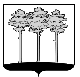 ГОРОДСКАЯ  ДУМА  ГОРОДА  ДИМИТРОВГРАДАУльяновской областиР Е Ш Е Н И Ег.Димитровград  04  марта  2020  года     	                                                           № 42/302  .Об отчете о деятельности Межмуниципального отдела Министерства внутренних дел Российской Федерации «Димитровградский» за 2019 годРуководствуясь пунктом 3 статьи 8 Федерального закона от 07.02.2011 №3-ФЗ «О полиции», заслушав отчёт начальника Межмуниципального отдела Министерства внутренних дел Российской Федерации «Димитровградский» С.П.Карпова о результатах оперативно-служебной деятельности Межмуниципального отдела Министерства внутренних дел Российской Федерации «Димитровградский» на территории города Димитровграда Ульяновской области за 2019 год, представленный  11.02.2020 за №61/3403, Городская Дума города Димитровграда Ульяновской области третьего созыва решила:1. Отчет о деятельности Межмуниципального отдела Министерства внутренних дел Российской Федерации «Димитровградский» на территории города Димитровграда Ульяновской области за 2019 год принять к сведению.2. Установить, что настоящее решение подлежит размещению в информационно-телекоммуникационной сети «Интернет» на официальном сайте Городской Думы города Димитровграда Ульяновской области (www.dumadgrad.ru).Председатель Городской Думыгорода ДимитровградаУльяновской области                                                                          А.П.Ерышев